Oh 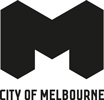 Kensington Community Aquatic and Recreation Centre Redevelopment  Project updateNovember 2022Earlier this year, environmental assessments identified asbestos-containing material in soil samples on the site of the new Kensington Community Aquatic and Recreation Centre. The material is bound within cement, which reduces the potential for airborne asbestos fibres to be released.Before works can recommence, the affected soil must be removed by a licenced asbestos removalist.Early works to prepare the site for soil excavation are starting from Monday 14 November. This includes setting up a decontamination area for vehicles and equipment to be cleaned before leaving the site.Air monitors and water misters will also be installed to ensure the safety of workers and the community.DisruptionsOnce site preparation works are complete, noise levels are expected to increase as soil excavation begins.After the soil has been excavated and loaded onto trucks, it will be transported to a facility licensed to accept this material. This process will impact traffic conditions over several months from Monday to Friday.Traffic controllers will be on site to support pedestrians, cyclists, traffic and construction vehicle movements during this time.Noise and traffic disruptions will be minimal during the holiday period from Friday 23 December 2022 to Wednesday 11 January 2023.SafetyA licenced asbestos removalist is completing the works and those working with the contaminated soil will wear full body disposable suits, including gloves, overalls, footwear and a respirator.Once excavation works are complete, the trucks removing the soil will be lined and covered. We will also mist water during the works to minimise dust and wash the trucks as they exit the site.We will continue to use air monitors and complete daily clearance certificates to confirm the works are being carried out safely.Key pointsSite preparation works are starting to excavate and remove soil. The works are anticipated to take several months.Traffic controllers will be on site to support pedestrians, cyclists, traffic and construction vehicle movements. Trucks will be lined and covered, and we will use air monitors and mist water throughout the works.Noise levels will increase and traffic conditions will change once soil removal works begin. Disruptions will be minimal during the holiday period.For more informationVisit melbourne.vic.gov.au/cityprojects, call 9658 9658 or email the project team at KCARC@melbourne.vic.gov.auInterpreter services We cater for people of all backgrounds. Please call 03 9280 0726.